Figure S3. The known miRNA nucleotide bias at each position. a.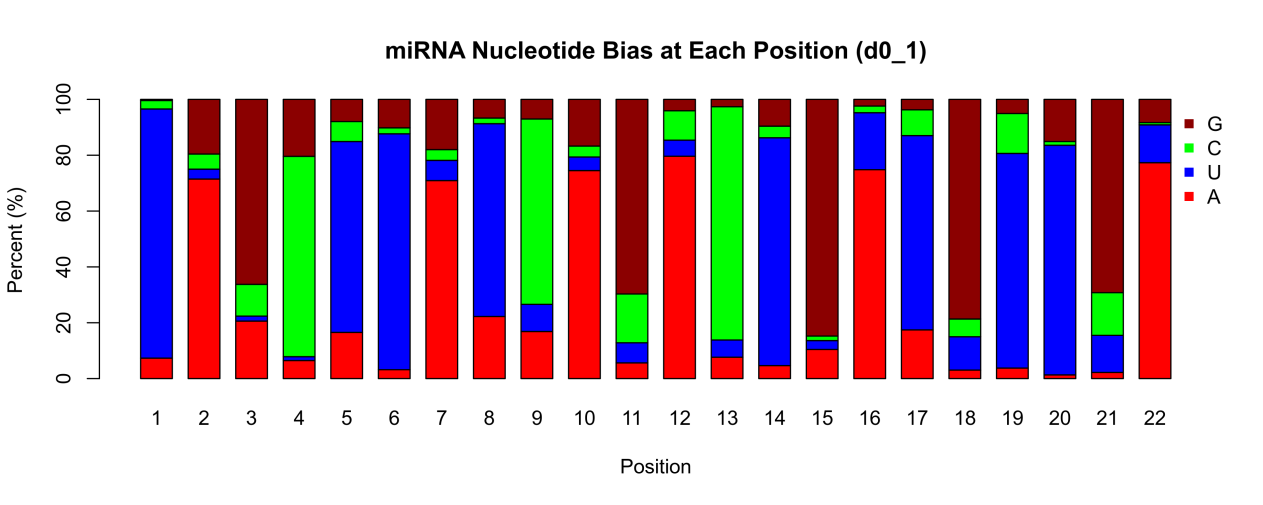 b.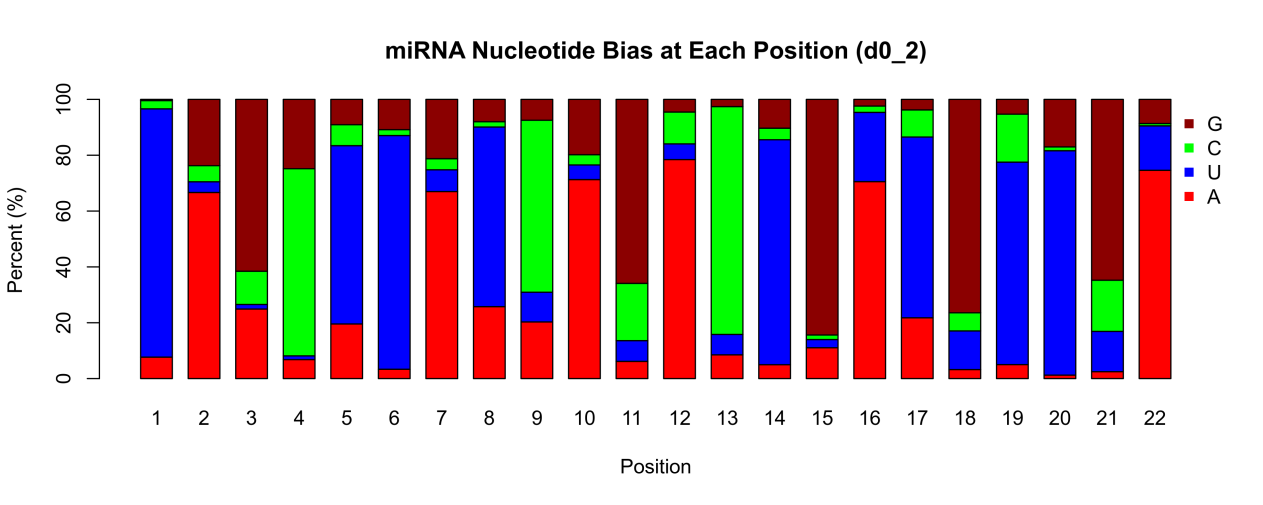 c.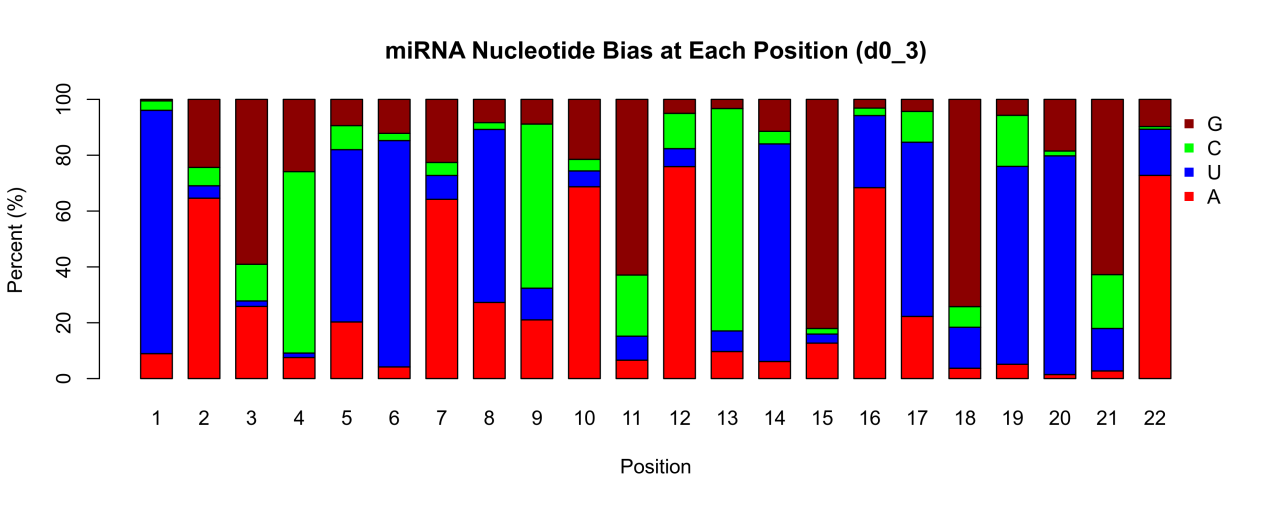 d.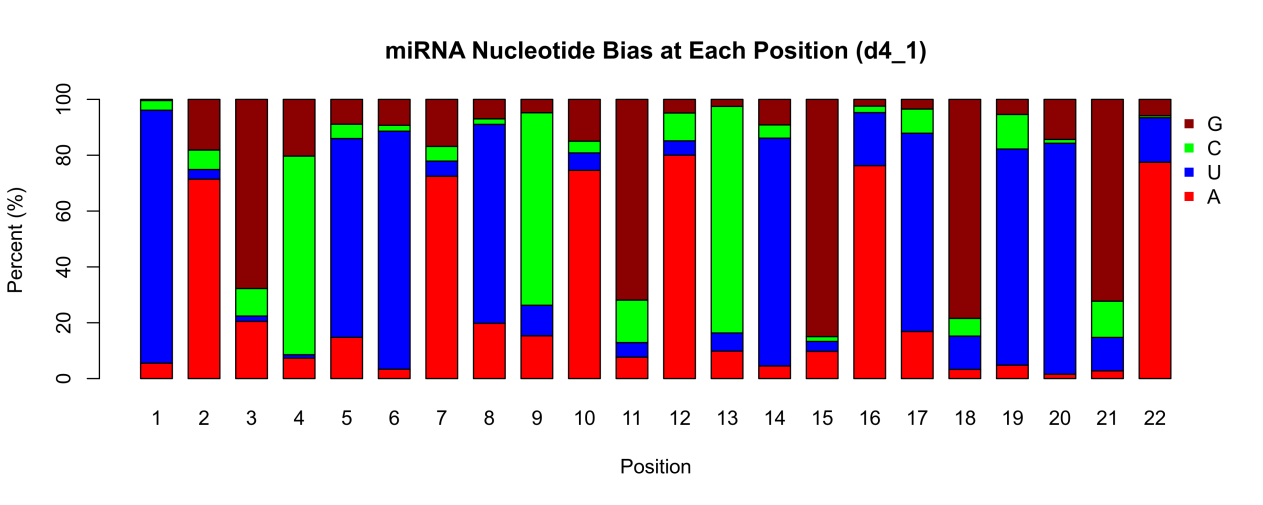 e.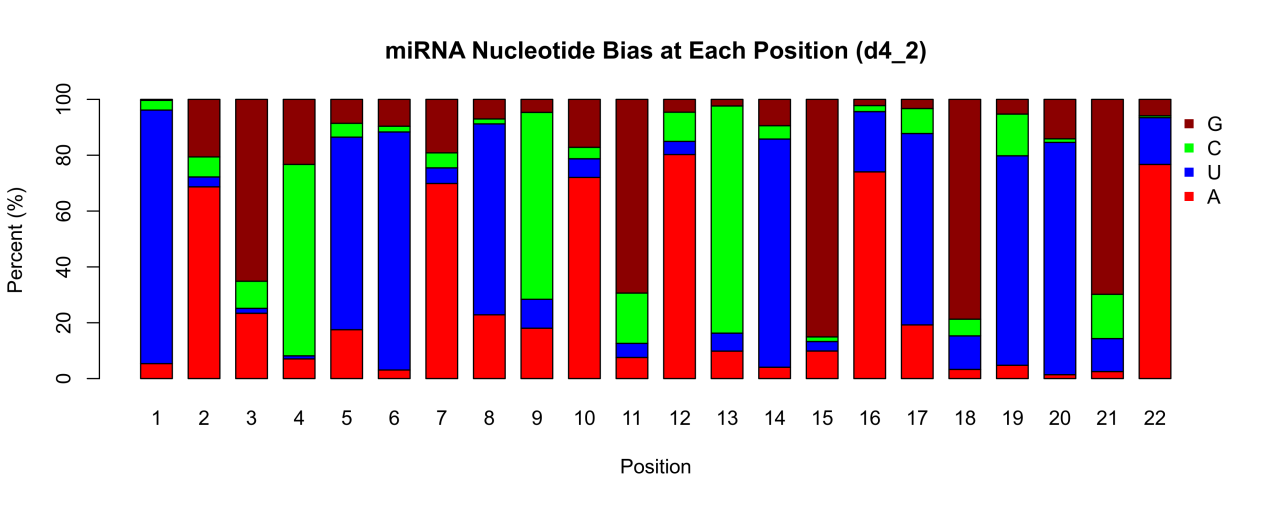 f.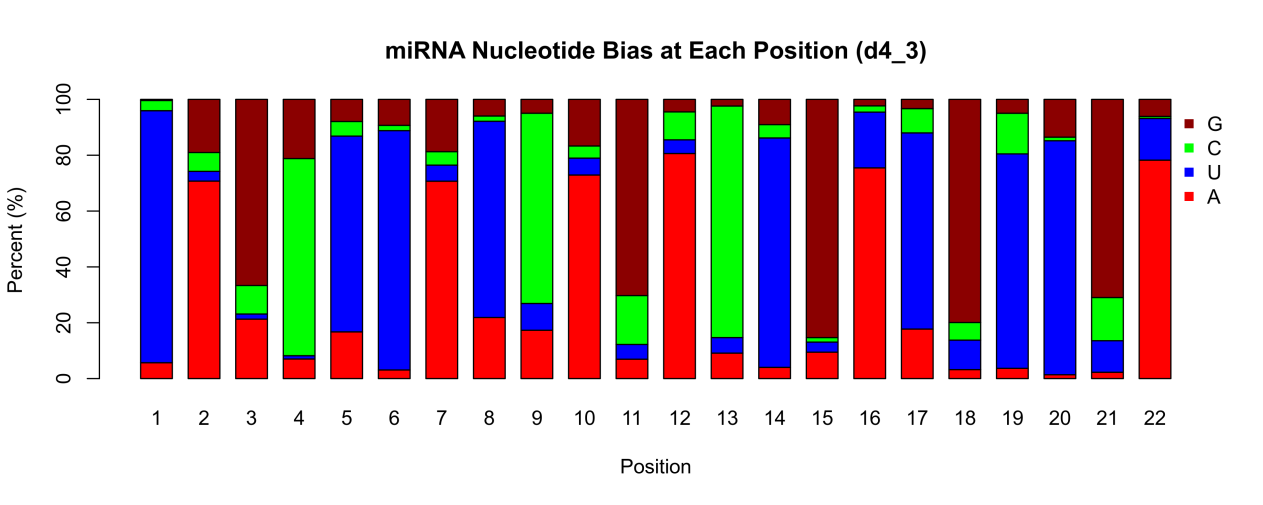 g.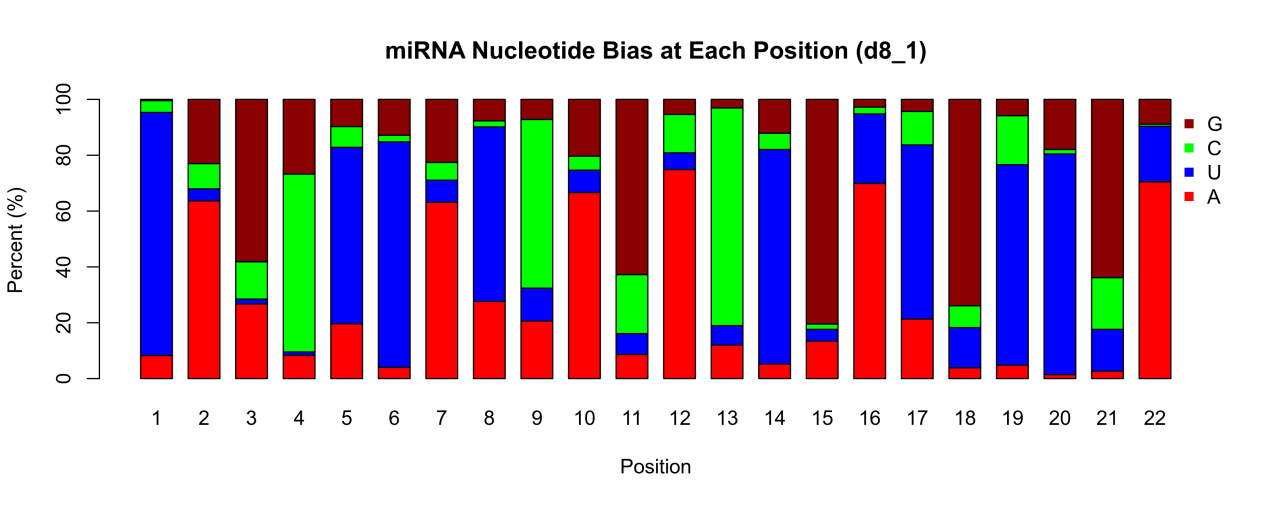 h.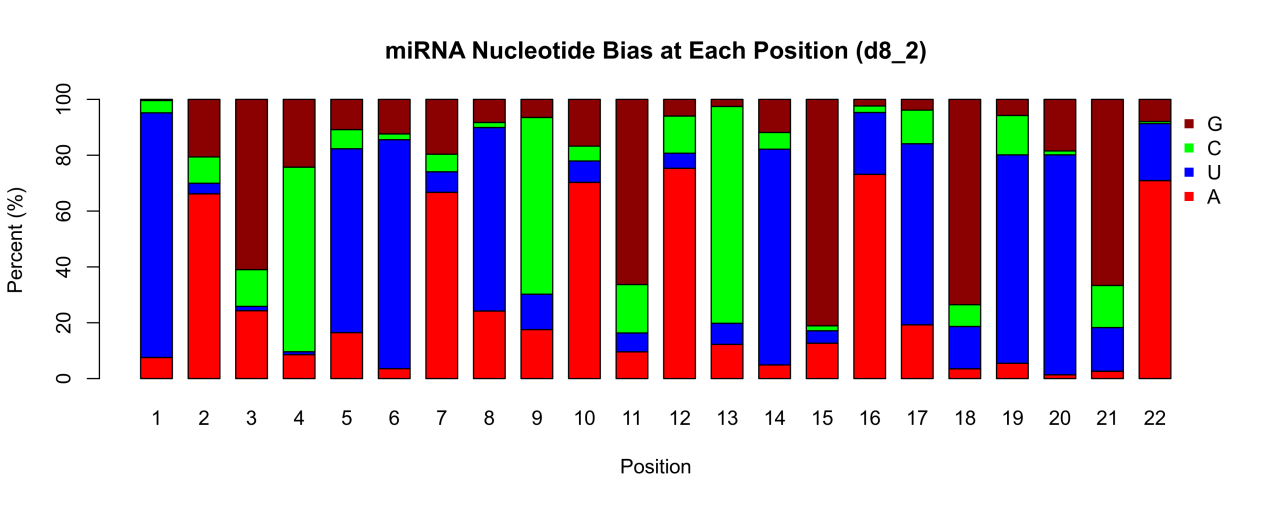 i.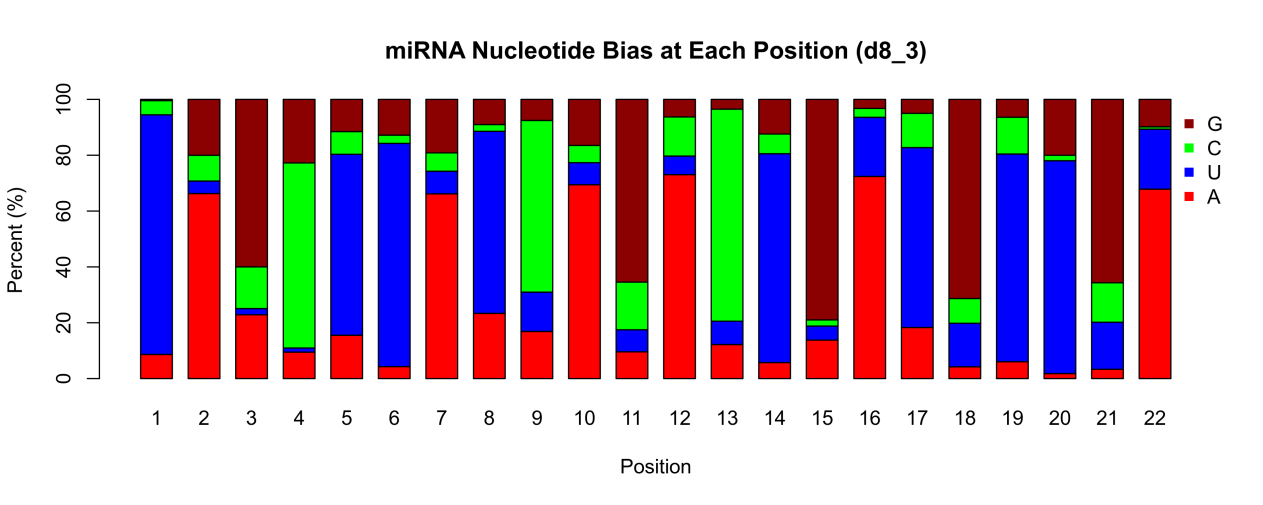 